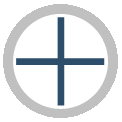 June 28, 2020All Saints Church/Online ServiceThe AcclamationCelebrant 	Blessed be God: Father, Son and Holy Spirit.  People 	And blessed be His kingdom, now and forever. Amen. The Collect (Prayer) for PurityAlmighty God, to you all hearts are open, all desires known, and from you no secrets are hid: Cleanse the thoughts of our hearts by the inspiration of your Holy Spirit, that we may perfectly love you, and worthily magnify your holy Name; through Christ our Lord. Amen. The Nicene CreedWe believe in one God, the Father, the Almighty, maker of heaven and earth, of all that is, seen and unseen. We believe in one Lord, Jesus Christ, the only Son of God, eternally begotten of the Father, God from God, Light from Light, true God from true God, begotten, not made, of one Being with the Father; through him all things were made. For us and for our salvation he came down from heaven, was incarnate of the Holy Spirit and the Virgin Mary and became truly human. For our sake he was crucified under Pontius Pilate; he suffered death and was buried. On the third day he rose again in accordance with the Scriptures; he ascended into heaven and is seated at the right hand of the Father. He will come again in glory to judge the living and the dead, and his kingdom will have no end. We believe in the Holy Spirit, the Lord, the giver of life, who proceeds from the Father and the Son, who with the Father and the Son is worshiped and glorified, who has spoken through the prophets. We believe in one holy catholic and apostolic Church. We acknowledge one baptism for the forgiveness of sins. We look for the resurrection of the dead, and the life of the world to come. Amen.The Summary of the LawCelebrant	Hear what our Lord Jesus Christ says: You shall love the Lord your God with all your heart and with all your soul and with all your mind. This is the first and great commandment. And the second is like it: You shall love your neighbor as yourself. On these two commandments depend all the Law and the Prophets. (Matthew 22:37-40)The Collect (Summary Prayer) of the DayCelebrant 	The Lord be with you. People	And with your spirit. Celebrant	O God, your never-failing providence sets in order all things both in heaven and on earth: Put away from us all hurtful things, and give us those things that are profitable for us; through Jesus Christ our Lord, who lives and reigns with you and the Holy Spirit, one God, for ever and ever. Amen. The Word of the LordTitus 3:3-73 Once we, too, were foolish and disobedient. We were misled and became slaves to many lusts and pleasures. Our lives were full of evil and envy, and we hated each other. 4 But when God our Savior revealed his kindness and love, 5 he saved us, not because of the righteous things we had done, but because of his mercy. He washed away our sins, giving us a new birth and new life through the Holy Spirit. 6 He generously poured out the Spirit upon us through Jesus Christ our Savior. 7 Because of his grace he made us right in his sight and gave us confidence that we will inherit eternal life.Psalm 146 Read responsively; congregation reads bold print1 Praise the Lord. 	Praise the Lord, my soul.2 I will praise the Lord all my life; 	 will sing praise to my God as long as I live.
3 Do not put your trust in princes, 	in human beings, who cannot save.
4 When their spirit departs, they return to the ground;
	on that very day their plans come to nothing.
5 Blessed are those whose help is the God of Jacob,
	whose hope is in the Lord their God.6 He is the Maker of heaven and earth, the sea, and everything in them—
	he remains faithful forever.
7 He upholds the cause of the oppressed and gives food to the hungry.
	The Lord sets prisoners free,
8 the Lord gives sight to the blind, the Lord lifts up those who are bowed down, the Lord loves the righteous.9 The Lord watches over the foreigner and sustains the fatherless and the widow,
but he frustrates the ways of the wicked.10 The Lord reigns forever, your God, O Zion, for all generations.	Praise the Lord!Reader	This is the Word of the Lord.  People	Thanks be to God.Minister	The Holy Gospel of our Lord and Savior, Jesus Christ, according to MatthewPeople	Glory to you, Lord Christ. Matthew 5: 1-18Now when Jesus saw the crowds, he went up on a mountainside and sat down. His disciples came to him, 2 and he began to teach them. He said: 3 “Blessed are the poor in spirit, 
    for theirs is the kingdom of heaven.
4 Blessed are those who mourn,
    for they will be comforted.
5 Blessed are the meek,
    for they will inherit the earth.
6 Blessed are those who hunger and thirst for righteousness,
    for they will be filled.
7 Blessed are the merciful,
    for they will be shown mercy.
8 Blessed are the pure in heart,
    for they will see God.
9 Blessed are the peacemakers,
    for they will be called children of God.
10 Blessed are those who are persecuted because of righteousness,
    for theirs is the kingdom of heaven.11 “Blessed are you when people insult you, persecute you and falsely say all kinds of evil against you because of me. 12 Rejoice and be glad, because great is your reward in heaven, for in the same way they persecuted the prophets who were before you. 13 “You are the salt of the earth. But if the salt loses its saltiness, how can it be made salty again? It is no longer good for anything, except to be thrown out and trampled underfoot. 14 “You are the light of the world. A town built on a hill cannot be hidden. 15 Neither do people light a lamp and put it under a bowl. Instead they put it on its stand, and it gives light to everyone in the house. 16 In the same way, let your light shine before others, that they may see your good deeds and glorify your Father in heaven.Minister	This is the Gospel of the Lord.   People	Praise to you, Lord Christ. The Sermon		The Rev. David B. Linka The PrayersLeader	Let us pray for the Church and for the world, saying, “hear our prayer.”Leader	For the peace of the whole world, and for the well-being and unity of the people of God. Lord, in your mercy:People 	Hear our prayer.Leader	For Foley Beach, our Archbishop, and Steve Breedlove, our Bishop, and for all the clergy and people of our Diocese and Congregation. Lord, in your mercy:People 	Hear our prayer.Leader	For all those who proclaim the Gospel at home and abroad; and for all who teach and disciple others. Lord, in your mercy:People 	Hear our prayer.Leader	For our brothers and sisters in Christ who are persecuted for their faith. Lord, in your mercy:People 	Hear our prayer.Leader	For our nation, for those in authority, and for all in public service, especially President Trump, our Congress and courts. Lord, in your mercy:People 	Hear our prayer.Leader	For all those who are in trouble, sorrow, need, sickness, or any other adversity, especially those we now lift up before you… [pause] Lord, in your mercy:People 	Hear our prayer.Leader	For all those who have departed this life in the certain hope of the resurrection, especially those we now lift up before you… [pause] Lord, in your mercy:People 	Hear our prayer.Leader	Heavenly Father, grant these our prayers for the sake of Jesus Christ, our only Mediator and Advocate, who lives and reigns with you in the unity of the Holy Spirit, one God, now and for ever. Amen.The ConfessionCelebrant	Let us humbly confess our sins to Almighty God.People	Most merciful God, we confess that we have sinned against you in thought, word, and deed, by what we have done, and by what we have left undone. We have not loved you with our whole heart; we have not loved our neighbors as ourselves. We are truly sorry and we humbly repent. For the sake of your Son Jesus Christ, have mercy on us and forgive us; that we may delight in your will, and walk in your ways, to the glory of your Name. Amen.The AbsolutionCelebrant	Almighty God, our heavenly Father, who in his great mercy has promised forgiveness of sins to all those who sincerely repent and with true faith turn to him, have mercy upon you, pardon and deliver you from all your sins, confirm and strengthen you in all goodness, and bring you to everlasting life; through Jesus Christ our Lord. Amen.The PeaceCelebrant 	The Peace of the Lord be always with you. People 	And with your spirit. The Offertory The Doxology		Praise God from Whom all blessings flow		Praise Him all creatures here below		Praise Him above ye heavenly host		Praise Father, Son and Holy Ghost. Amen.The Eucharistic (Holy Communion) PrayerCelebrant	Jesus said, "Truly, truly, I say to you, unless you eat the flesh of the Son of Man and drink his blood, you have no life in you. Whoever feeds on my flesh and drinks my blood has eternal life, and I will raise him up on the last day. For my flesh is true food, and my blood is true drink. Whoever feeds on my flesh and drinks my blood abides in me, and I in him. As the living Father sent me, and I live because of the Father, so whoever feeds on me, he also will live because of me. This is the bread that came down from heaven, not like the bread the fathers ate, and died. Whoever feeds on this bread will live forever."The Lord’s PrayerCelebrant 	And now as our Savior Christ has taught us, we are bold to pray:People	Our Father, who art in heaven, hallowed be thy Name, thy kingdom come, thy will be done, on earth as it is in heaven. Give us this day our daily bread. And forgive us our trespasses, as we forgive those who trespass against us. And lead us not into temptation but deliver us from evil. For thine is the kingdom, the power, and the glory, for ever and ever. Amen.The Breaking of the BreadCelebrant 	Christ our Passover Lamb has been sacrificed, once for all upon the Cross.People	Therefore let us keep the feast.Celebrant	The gifts of God for the people of God. Take them in remembrance that Christ died for you and feed on him in your hearts by faith, with thanksgiving.The Sharing of the Bread and WineCelebrant	The Body of Christ, the bread of heaven. Celebrant	The Blood of Christ, the cup of salvation.The Post Communion PrayerCelebrant 	Let us pray.People	Heavenly Father, we thank you for feeding us with the spiritual food of the most precious Body and Blood of your Son our Savior Jesus Christ; and for assuring us in these holy mysteries that we are living members of the body of your Son, and heirs of your eternal Kingdom. And now, Father, send us out to do the work you have given us to do, to love and serve you as faithful witnesses of Christ our Lord. To him, to you, and to the Holy Spirit, be honor and glory, now and for ever. Amen.The Blessing	Celebrant	The peace of God, which passes all understanding, keep your hearts and minds in the knowledge and love of God, and of his Son Jesus Christ our Lord; and the blessing of God Almighty, the Father, the Son, and the Holy Spirit, be among you, and remain with you always. Amen. The DismissalDeacon	Let us go forth into the world, rejoicing in the power of the Holy Spirit. People	Thanks be to God. Alleluia! Alleluia!